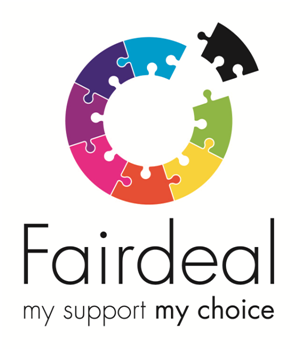 Support Worker Vacancies – Complex Support Needs ServiceFair Deal is a social care organisation based in Glasgow who is recruiting Support Workers to work in the Glasgow area. We are passionate about providing the people we support with the opportunity to live as independently as possible with greater choice and control.We are looking to recruit a male Core Team Member* who can take on the challenging but rewarding delivery of one to one support to a male with complex support needs.  Support Worker – Male Core Team Member*  Ref FD-330 hours per week£8.25 per hourSleepover £7.83 per hourWe require experienced male support workers who are able to engage and support people with challenging behavior as well as complex needs and can demonstrate a high level of communication and interpersonal skills.*A Male worker is required for this post – Schedule 9 Part 1 of the Equality Act 2010 - Occupational Requirements.The Role:Josh is a young man who is very inquisitive and exuberant nature. He is looking for new team members who can help him develop new skills and interests. To be able to support Josh you must be able to demonstrate the following:Experience of working with people who can present with challenging behavior and have complex needs – a consistently firm and vigilant approach in requiredAbility to communicate clearly - verbal and writtenThe ability to understand the issues supporting an individual with complex support needs Ability to follow processes and procedures Ability to develop a positive relationship with JoshDuties:Assist with personal careAssist in the development of interests and life skillsPromote the health and wellbeing of the person being supportedEnable the person supported to play an active part in their local and wider communityYou will be required to work a variety of shifts including day / evening / weekends.In addition to a rewarding career, with competitive rates of pay and extensive training, Fair Deal can offer a wide range of staff benefits including, competitive holiday entitlement, company sick pay scheme, workplace pension scheme, enhanced maternity/paternity benefits, flexible working and SVQ qualifications.Please quote Ref FD-3 on application form and all correspondence.   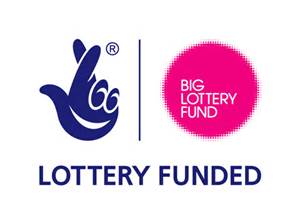 